Podnosilac zahtjeva GRAD ZAVIDOVIĆIOPĆINSKI NAČELNIKSLUŽBA ZA UPRAVU DRUŠTVENIH DJELATNOSTI, PITANJA BORACA I OPĆU UPRAVUPREDMET: PRIJAVA  Javljam se na Oglas za dodjelu novčane nagrade  pod nazivom  “ Nagrada za posebno nadarene studente - Alen Mehmedović” za akademsku 2021/2022.godinu iz sredstava planiranih na Tekućem transferu za posebno nadarene studente “Nagrada za posebno nadarene studente - Alen Mehmedović” u Budžetu Grada Zavidovići za 2022.godinu.  Upisan sam kao redovan student___________________________________________  ( naziv fakulteta ), studijski smjer/grupa______________________________________________________prvi put u _______________________( semestar i ciklus ) u akademskoj 2021/22.godini.Prilog: Dokumentacija tražena konkursom: ( OBAVEZNO ZAOKRUŽITI DOKUMENTE KOJI SE PRILAŽU UZ ZAHTJEV )1.Orginalno uvjerenje da je redovan student / redovan samofinansirajući, prvi puta upisan u studijsku godinu  u akademskoj 2021/2022. godini (godina studija, odnosno semestar i ciklus) ili uvjerenje u elektronskoj formi dostavljeno sa zvaničnog mejla Univerziteta/Fakulteta uz obavezno naknadno dostavljanje orginalnog uvjerenja, najkasnije u roku od 30 (trideset) dana od dana početka nove akademske godine, 2.Orginalno uvjerenje da je apsolvent ili završeni student prvog, odnosno drugog ciklusa, po osnovu prethodne akademske godine ili uvjerenje u elektronskoj formi dostavljeno sa zvaničnog mejla Univerziteta/Fakulteta uz obavezno naknadno dostavljanje orginalnog uvjerenja, najkasnije u roku od 30 (trideset) dana od dana početka nove akademske godine,3.Orginalno uvjerenje o svim položenim ispitima od prve godine studija i nadalje sa izvedenom srednjom ocjenom ili uvjerenje o svim položenim ispitima u elektronskoj formi dostavljeno sa zvaničnog mejla Univerziteta/Fakulteta uz obavezno naknadno dostavljanje orginalnog uvjerenja, najkasnije u roku od 30 (trideset) dana od dana početka nove akademske godine,4.Potvrdu o prebivalištu na području grada Zavidovići ( PBA-3 obrazac ne stariji od šest mjeseci ),5.Potvrda banke o otvorenom žiro-računu ili kopiju bankovne kartice        6__________________________________ Komisija može tražiti od kandidata dodatnu dokumentaciju, radi utvrđivanja svih potrebnih činjenica za donošenje konačne odluke o dodjeli nagrade.                  Napomena:Upoznat/a sam  i saglasan/a sa činjenicom potrebe korištenja mojih ličnih podataka u svrhu  objavljivanja liste korisnika stipendije.                                                                                                                                      _____________________________                                                                                                                               Podnosilac zahtjeva                Grad Zavidovići, Ulica Safvet-bega Bašagića broj 9, 72220 ZavidovićiTelefon:  032/206-780 info, fax: 032/206-706, www.zavidovici.ba,grad.zavidovici@zavidovici.ba,opzdici@bih.net.ba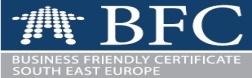 PREZIMEIME IME RODITELJAADRESA STANOVANJAKONTAKT TELEFON